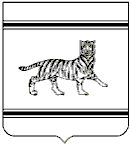 Муниципальное образование «Бабстовское сельское поселение»Ленинского муниципального районаЕврейской автономной областиСОБРАНИЕ ДЕПУТАТОВРЕШЕНИЕ21.02.2017                   							           № 316с. БабстовоО признании утратившим силу решения Собрания депутатов Бабстовского сельского поселения от 23.04.2009 № 77 «О реализации закона Еврейской автономной области от 26.11.2006 № 24–ОЗ «О наделении органов местного самоуправления муниципальных образований Еврейской автономной области отдельными государственными полномочиями по применению законодательства об административных правонарушениях»В соответствии с Федеральным законом от 06.10.2003 № 131-ФЗ «Об общих принципах организации местного самоуправления в Российской Федерации», Уставом муниципального образования «Бабстовское сельское поселение»  Собрание депутатов РЕШИЛО:1. Признать утратившим силу решение Собрания депутатов Бабстовского сельского поселения от 23.04.2009 № 77 «О реализации закона Еврейской автономной области от 26.11.2006 № 24–ОЗ «О наделении органов местного самоуправления муниципальных образований Еврейской автономной области отдельными государственными полномочиями по применению законодательства об административных правонарушениях».2. Опубликовать настоящее решение в «Информационном бюллетене» Бабстовского сельского поселения.3. Настоящее решение вступает в силу после дня его официального опубликования.Глава сельского поселения                                                      В.В.Фарафонтов